Міністерство освіти і науки УкраїниНаціональний технічний університет "Дніпровська політехніка" Кафедра економіки та економічної кібернетикиРОБОЧА ПРОГРАМА НАВЧАЛЬНОЇ ДИСЦИПЛІНИ«Інноваційне підприємництво та управління стартап проектами»Викладачі: Пістунов Ігор МиколайовичПролонговано: на 2023/2024_ н.р. (О.Ю. Чуріканова) «12» червня 2023р.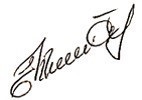                                               (підпис, ПІБ, дата)                           на 20__/20__ н.р. __________(___________) «__»___ 20__р.                                         (підпис, ПІБ, дата)ДніпроНТУ «ДП»2022Робоча програма навчальної дисципліни «Інноваційне підприємництво та управління стартап проектами» для магістрів, що навчаються за галузями знань 05 Соціальні та поведінкові науки, 07 Управління та адміністрування. Спеціальності: 051 Економіка; 071 Облік та оподаткування; 072 Фінанси,  банківська справа та страхування; 075 Маркетинг; 242 Туризм; 291 Міжнародні відносини, суспільні комунікації та регіональні студії/ Нац. техн. ун-т. «Дніпровська політехніка», каф. ЕЕК – Д. : НТУ «ДП», 2022. – 13 с.Розробник – Громадська організація “Платформа інноваційного партнерства” (YEP™) та Пістунов І.М.Робоча програма регламентує:мету дисципліни;дисциплінарні результати навчання, сформовані на основі трансформації очікуваних результатів навчання освітньої програми; базові дисципліни;обсяг і розподіл за формами організації освітнього процесу та видами навчальних занять;програму дисципліни (тематичний план за видами навчальних занять);алгоритм оцінювання рівня досягнення дисциплінарних результатів навчання (шкали, засоби, процедури та критерії оцінювання); інструменти, обладнання та програмне забезпечення;рекомендовані джерела інформації.Робоча програма призначена для реалізації компетентнісного підходу під час планування освітнього процесу, викладання дисципліни, підготовки студентів до контрольних заходів, контролю провадження освітньої діяльності, внутрішнього та зовнішнього контролю забезпечення якості вищої освіти, акредитації освітніх програм у межах спеціальності.Робоча програма буде в пригоді для формування змісту підвищення кваліфікації науково-педагогічних працівників кафедр університету.1 МЕТА НАВЧАЛЬНОЇ ДИСЦИПЛІНИМета дисципліни – формування системи знань і практичних навичок у створенні і управлінні стартапами на початковій стадії, підготовка студентів до участі в інкубаційних, акселераційних і грантових програмах підтримки стартапів. Реалізація мети вимагає формування у майбутніх бакалаврів та магістрів знань і навичок щодо використання теорії та набуття практичних навичок в реальному бізнесі в умовах ринкової економіки.2 ОЧІКУВАНІ ДИСЦИПЛІНАРНІ РЕЗУЛЬТАТИ НАВЧАННЯ3 ОБСЯГ І РОЗПОДІЛ ЗА ФОРМАМИ ОРГАНІЗАЦІЇ ОСВІТНЬОГО ПРОЦЕСУ ТА ВИДАМИ НАВЧАЛЬНИХ ЗАНЯТЬ4 ПРОГРАМА ДИСЦИПЛІНИ ЗА ВИДАМИ НАВЧАЛЬНИХ ЗАНЯТЬ5. ОЦІНЮВАННЯ РЕЗУЛЬТАТІВ НАВЧАННЯСертифікація досягнень студентів здійснюється за допомогою прозорих процедур, що ґрунтуються на об’єктивних критеріях відповідно до «Положення про оцінювання результатів навчання здобувачів вищої освіти».Досягнутий рівень компетентностей відносно очікуваних, що ідентифікований під час контрольних заходів, відображає реальний результат навчання студента за дисципліною.5.1. ШкалиОцінювання навчальних досягнень студентів НТУ «ДП» здійснюється за рейтинговою (100-бальною) та інституційною шкалами. Остання необхідна (за офіційною відсутністю національної шкали) для конвертації (переведення) оцінок мобільних студентів.Шкали оцінювання навчальних досягнень студентів НТУ «ДП»Кредити навчальної дисципліни зараховуються, якщо студент отримав підсумкову оцінку не менше 60-ти балів. Нижча оцінка вважається академічною заборгованістю, що підлягає ліквідації.5.2. Засоби та процедуриЗміст засобів діагностики спрямовано на контроль рівня сформованості знань, умінь, комунікації, автономності та відповідальності студента за вимогами НРК до 7-го кваліфікаційного рівня під час демонстрації регламентованих робочою програмою результатів навчання.Студент на контрольних заходах має виконувати завдання, орієнтовані виключно на демонстрацію дисциплінарних результатів навчання (розділ 2).Засоби діагностики, що надаються студентам на контрольних заходах у вигляді завдань для поточного та підсумкового контролю, формуються шляхом конкретизації вихідних даних та способу демонстрації дисциплінарних результатів навчання.Засоби діагностики (контрольні завдання) для поточного та підсумкового контролю дисципліни затверджуються кафедрою. Види засобів діагностики та процедур оцінювання для поточного та підсумкового контролю дисципліни подано нижче. Засоби діагностики та процедури оцінюванняПід час поточного контролю лекційні заняття оцінюються шляхом визначення якості виконання контрольних конкретизованих завдань. Практичні заняття оцінюються якістю виконання контрольного або індивідуального завдання.Якщо зміст певного виду занять підпорядковано декільком дескрипторам, то інтегральне значення оцінки може визначатися з урахуванням вагових коефіцієнтів, що встановлюються викладачем.За наявності рівня результатів поточних контролів з усіх видів навчальних занять не менше 60 балів, підсумковий контроль здійснюється без участі студента шляхом визначення середньозваженого значення поточних оцінок.Незалежно від результатів поточного контролю кожен студент під час екзамену має право виконувати ККР, яка містить завдання, що охоплюють ключові дисциплінарні результати навчання.Кількість конкретизованих завдань ККР повинна відповідати відведеному часу на виконання. Кількість варіантів ККР має забезпечити індивідуалізацію завдання.Значення оцінки за виконання ККР визначається середньою оцінкою складових (конкретизованих завдань) і є остаточним.Інтегральне значення оцінки виконання ККР може визначатися з урахуванням вагових коефіцієнтів, що встановлюється кафедрою для кожного опису рівня НРК.5.3. КритеріїРеальні результати навчання студента ідентифікуються та вимірюються відносно очікуваних під час контрольних заходів за допомогою критеріїв, що описують дії студента для демонстрації досягнення результатів навчання.Для оцінювання виконання контрольних завдань під час поточного контролю лекційних і практичних занять в якості критерія використовується коефіцієнт засвоєння, що автоматично адаптує показник оцінки до рейтингової шкали:Оi = 100 a/m,де a – число правильних відповідей або виконаних суттєвих операцій відповідно до еталону рішення; m – загальна кількість запитань або суттєвих операцій еталону.Індивідуальні завдання та комплексні контрольні роботи оцінюються експертно за допомогою критеріїв, що характеризують співвідношення вимог до рівня компетентностей і показників оцінки за рейтинговою шкалою.Зміст критеріїв спирається на компетентністні характеристики, визначені НРК для магістерського рівня вищої освіти (подано нижче).Загальні критерії досягнення результатів навчання для 7-го кваліфікаційного рівня за НРК6 ІНСТРУМЕНТИ, ОБЛАДНАННЯ ТА ПРОГРАМНЕ ЗАБЕЗПЕЧЕННЯТехнічні засоби навчання.Дистанційна платформа Мoodlе.7 РЕКОМЕНДОВАНІ ДЖЕРЕЛА ІНФОРМАЦІЇРозроблення стартап-проекту [Електронний ресурс] : Методичні рекомендації до виконання розділу магістерських дисертацій для студентів інженерних спеціальностей / За заг. ред. О.А. Гавриша. – Київ : НТУУ «КПІ», 2016. – 28 с. Друкер П. Практика менеджмента. М., 2009. 400 с. Кораблева О.Н., Воронцова Е.А., Мелешенко Е.Г. Расширение применения финансово-технологических инноваций в экономических процессах // Креативная экономика. 2017. Т. 11, № 2. С. 169–180. https://doi.org/10.18334/ce.11.2.37660. Крылов А.В., Авдокушин Е.Ф. Формирование и развитие интегративных инновационных технологий // Экономические науки. 2017. № 151. С. 67–74. Медведкина Е.А. Финансовые технологии для устойчивого развития: методология применения // Финансовые иссле-дования. 2017. № 4 (57). С. 31–36. Перцева С.Ю. Финтех: механизм функционирования // Инновации в менеджменте. 2017. № 12. С. 50–53. EY FinTech Adoption Index 2017 [Электронный ресурс]. 2017. URL: http://www.ey.com/Publication/vwLUAssets/ey-fintech-adoption-index-2017/$FILE/ey-fintech-adoption-index-2017.pdf (дата обращения: 23.05.2018). Всемирный обзор сегмента FinTech. PwC, 2016. Korver С. Applying Decision Analysis to Venture Investing [Электронный ресурс] // Kauffman Fellows. URL: https://www.kauffmanfellows.org/journal_posts/applying-decision-analysis-to-venture-investing/ (дата обращения: 23.05.2018) ; Valuation Methods [Электронный ресурс] // Venture Valuation. URL: http://www.venturevalua-tion.com/en/methodology/valuation-methods (дата обращения: 23.05.2018). Christofidis C.,  Debande O. Financing innovative firms through venture capital – N.Y.: MC Grand Hill, 2001 – 81 p. Hargadon A., Kenney M. Venture Capital and Clean Technology: Opportunities and Difficulties - MA.: Blackwell publishing, 2011 – P. 132.Harmon S. Zero Gravity: Riding Venture Capital from High-Tech Start-up to Breakout Ipo L.: Bloomberg Press, 1999 - P. 267.Kenney M. The anatomy of an entrepreneurial region – S.: Standford, 2000 - P. 287.Metric A. Venture capital and the finance of innovation – MA.: Wiley, 2010 – P. 575.Zook M. The geography of the internet industry -  MA.: Blackwell publishing, 2005 – P. 236.Blockab J.  Sandnerc P. What is the effect of the financial crisis on venture capital financing? Empirical evidence from US Internet start-ups // Venture Capital: An International Journal of Entrepreneurial Finance 2009.Vol. 11 - P. 295-309. Bottazzi L., Da Rin M., and Hellmann T. The Changing Face of the European Venture Capital Industry // The Journal of Private Equity Spri – 2004. Vol. 7, P. 26-53.Collan M. Thoughts about Selected Models for the Valuation of Real Options // ActaUniversitatisPalackianaeOlomucensis. FacultasRerumNaturalium. Mathematica – 2011. ActaUniversitatisPalackianaeOlomucensis. FacultasRerumNaturalium. Mathematica (2011) Vol. 2. – P. 5-12.Dos Santos B. L., C. Patel, D’Souza R. Venture Capital Funding for Information Technology Business // Journal of the Association for Information -2011. Vol. 12, P.57-87.Gompers, P., Lerner, J. The venture capital revolution // Journal of Economic Perspectives - 2001. Vol. 15 – P. 145-168.Hillcrest S. Improving Certainty in Valuations using the Discounted Cash Flow Method // Valuation Strategies Magazine – 2006. Vol. – P. 25-24.Hsu D. H.  Venture Capitalists and Cooperative Start-up Commercialization Strategy // Management Science – 2006. Vol. 5 -  P. 204-219.Kaplan S. N., Strömberg P. How Do Venture Capitalists Choose Investments? // Financial Management – 2000. Vol. 2 – P. 2-42. Kauffman, R. J.   Wang B. Tuning into the Digital Channel: Evaluating Business Model Characteristics for Internet Firm Channel // Information Technology and Management - 2008. Vol. 9, P. 215-232. Laughton D., Jacoby H. Reversion, timing options and long-term decision-making //Financial Management – 1993. Vol. 22 – P. 225-240.Robert J. Net value: wealth creation (and destruction) during the internet boom // Hendershot Journal of Corporate Finance – 2004. Vol. 10, - P. 281–299.Sahlman, W. A. The structure and governance of venture capital organizations // Journal of Financial Economics - 1990. Vol. 27 – P.  473-521.Sohl E. The U.S. Angel and Venture Capital Market Recent Trends and Developments // The Journal of Private Equity March - 2003, Vol. 6, No. 2: P. 7-17.Stuart, R. and P. A. Abetti Start-up Ventures: Towards the Prediction of Initial Success // Journal of Business Venturing- 1997, Vol. 2, P. 215-230.Song, M., Podoynitsyna K., Halman J. I. Success Factors in New Ventures: A Meta-Analysis // Journal of Product Innovation Management – 2008. Vol. 25, P. 7-27.Tyebjee, T. T., Bruno  A. V. A Model of Venture Capitalist Investment Activity // Management Sciencen – 1994, Vol. 30, P. 1051-1066.Valliere D., Peterson R. Inflating the bubble: examining dot-com investor behaviour Venture Capital: An International Journal of Entrepreneurial Finance - 2004. Vol. 6,  Р. 1-22.Xie. F., Ivanov V. Do Corporate Venture Capitalists Add Value to Start-Up Firms? Evidence from IPOs and Acquisitions of VC-Backed Companies // Financial Management – 2010. Vol. 3 – P. 129 – 152Zacharakis L., McMullen J. S., ShepherdReviewed  D. A. Venture Capitalists' Decision Policies across Three Countries: An Institutional TheoryPerspective  //   Journal of International Business Studies -  2007. Vol. 38. -  No. 5. – P. 691-708.Global Insight. 2007. Venture impact: The economic importance of venture capital backed companies to the US Economy, 3rd Edition. NVCA. – электронный ресурс – URL: [http://ru.scribd.com/doc/86698105/Global-Insight-Venture-Impact-2011]Keyfegures: European Automobile Manufactures Assosiation – электронныйресурс – URL: [http://www.acea.be/statistics/tag/category/key-figures]Speed Summit 2014: Transportation and Energy – электронныйресурс– URL: [http://www.startupbootcamp.org/summit-2014-smart-transportation-energy.html]«ЗАТВЕРДЖЕНО»завідувач кафедри Чуріканова О.Ю. 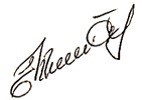 «30» серпня2022 р.Галузь знань …………….…05 Соціальні та поведінкові науки07 Управління та адмініструванняСпеціальність ……………...051 Економіка071 Облік і оподаткування072 Фінанси,  банківська справа та страхування075 Маркетинг242 Туризм291 Міжнародні відносини, суспільні комунікації та регіональні студіїОсвітній рівень…………….МагістрЗагальний обсяг ..………….8 кредитів ЄКТС (240 годин)Форма підсумкового контролюдиференційований залікТермін викладання ………..2-й семестрМова викладання ………….українськаШифрЗмістДР 1Розуміти ролі стартапів в світовій економіці, складових частин стартап екосистеми та зв’язків між ними, ролі наукових досліджень для розвитку інновацій та вміти знаходити можливості для розвитку стартапу залежно від його стадії.ДР 2Вміти формувати команду стартапу та розподілити в ній ролі, володіти інструментами оцінки підприємницьких якостей, знати етапи розвитку команди, вміти застосувати відповідні інструменти управління командою на різних етапах розвитку команди.ДР 3Вміти визначити проблеми клієнта. Володіти інструментами дизайн мислення. Володіти методами оцінки проблеми - карта емпатії, глибинне інтерв’ю, карта стейкхолдерів тощо. Знаходити та обирати ідею стартапу, оцінювати її актуальність і реалістичність. Володіти інструментами брейнстормінгу. Валідувати гіпотези.ДР 4Володіти інструментами для формування та валідації бізнес моделі. Знати базових принципів маркетингу. Розуміти поняття маркетингової стратегії. Володіти базовими навичками діджитал маркетингу - SMM, налаштуванням реклами, роботи з лідерами думки. Знати основних метрик діджитал маркетингу. Оцінювати об’єм ринку, проаналізувати конкурентів.ДР 5Розуміти поняття MVP. Знати базові принципи UI/UX дизайну, customer journey map.ДР 6Розуміти принципів венчурного ринку, типів інвесторів, етапів і раундів інвестицій. Вміти обирати джерело фінансування. Знати базових юридичних аспектів управління стартапами. Володіти інструментами створення презентацій. Знати основні принципи пітчів. Фандрейзинг.Вид навчальних занятьОбсяг, годиниРозподіл за формами навчання, годиниРозподіл за формами навчання, годиниРозподіл за формами навчання, годиниРозподіл за формами навчання, годиниРозподіл за формами навчання, годиниРозподіл за формами навчання, годиниВид навчальних занятьОбсяг, годиниденнаденнавечірнявечірнязаочназаочнаВид навчальних занятьОбсяг, годиниаудиторні заняттясамостійна роботааудиторні заняттясамостійна роботааудиторні заняттясамостійна роботалекційні12038828112практичні120388212108лабораторні-----семінари-----РАЗОМ2407616420220Шифри ДРНВиди та тематика навчальних занятьОбсяг складових, годиниЛЕКЦІЇЛЕКЦІЇ120120ДР 6Тема 1. Стартап екосистема88ДР 6, ДР 2Тема 2. Основні принципи формування команди, ролі в команді стартапу88ДР 6, ДР 4, ДР 2Тема 3. Дизайн мислення. Визначення проблем, емпатія88ДР 6, ДР 4Тема 4. Дизайн мислення. Пошук і вибір ідей.88ДР 6, ДР 2Тема 5. Валідація ідеї стартапу88ДР 6, ДР 2Тема 6. Канва бізнес моделі. Вступ, проблема та рішення.88ДР 4, ДР 2Тема 7. Канва бізнес моделі. Портрет клієнта, ціннісна пропозиція.88ДР 6, ДР 2Тема 8. Дослідження клієнтів. Попереднє дослідження ринку. Валідація ключових гіпотез.88ДР 6, ДР 2Тема 9. Презентації ідей стартапів.88ДР 4, ДР 2Тема 10. Динаміка команди88ДР 6, ДР 2Тема 11. Мінімально життєздатний продукт (MVP)88ДР 4Тема 12. Оцінка ринку. Аналіз конкурентів88ДР 4, ДР 2Тема 13. Основи маркетингу для стартапів88ДР 4Тема 14. Основи про інвестиції, фінанси та юридичні особливості стартапів.88ДР 4, ДР 2Тема 15. Презентація стартапу. Пітч-дек.88ПРАКТИЧНІ ЗАНЯТТЯ120120ДР 1ДР 2ДР 3ДР 4ДР 5ДР 6Виконання етапів розробки стартапу згідно лекційних тем120120РАЗОМРАЗОМ240240РейтинговаІнституційна90…100відмінно / Excellent74…89добре / Good60…73задовільно / Satisfactory0…59незадовільно / FailПОТОЧНИЙ КОНТРОЛЬПОТОЧНИЙ КОНТРОЛЬПОТОЧНИЙ КОНТРОЛЬПІДСУМКОВИЙ КОНТРОЛЬПІДСУМКОВИЙ КОНТРОЛЬнавчальне заняттязасоби діагностикипроцедуризасоби діагностикипроцедурилекціїконтрольні завдання за кожною темоювиконання завдання під час лекційкомплексна контрольна робота (ККР)визначення середньозваженого результату поточних контролів;виконання ККР під час заліку за бажанням студентапрактичніконтрольні завдання за кожною темоювиконання завдань під час практичних занятькомплексна контрольна робота (ККР)визначення середньозваженого результату поточних контролів;виконання ККР під час заліку за бажанням студентапрактичніабо індивідуальне завданнявиконання завдань під час самостійної роботикомплексна контрольна робота (ККР)визначення середньозваженого результату поточних контролів;виконання ККР під час заліку за бажанням студентаОпис кваліфікаційного рівняВимоги до знань, умінь/навичок, комунікації, відповідальності і автономіїПоказникоцінки Знання Знання Знання спеціалізовані концептуальні знання, що включають сучасні наукові здобутки у сфері професійної діяльності або галузі знань і є основою для оригінального мислення та проведення досліджень, критичне осмислення проблем у галузі та на межі галузей знаньВідповідь відмінна – правильна, обґрунтована, осмислена.Характеризує наявність:спеціалізованих концептуальних знань на рівні новітніх досягнень;критичне осмислення проблем у навчанні та/або професійній діяльності та на межі предметних галузей95-100спеціалізовані концептуальні знання, що включають сучасні наукові здобутки у сфері професійної діяльності або галузі знань і є основою для оригінального мислення та проведення досліджень, критичне осмислення проблем у галузі та на межі галузей знаньВідповідь містить не грубі помилки або описки90-94спеціалізовані концептуальні знання, що включають сучасні наукові здобутки у сфері професійної діяльності або галузі знань і є основою для оригінального мислення та проведення досліджень, критичне осмислення проблем у галузі та на межі галузей знаньВідповідь правильна, але має певні неточності85-89спеціалізовані концептуальні знання, що включають сучасні наукові здобутки у сфері професійної діяльності або галузі знань і є основою для оригінального мислення та проведення досліджень, критичне осмислення проблем у галузі та на межі галузей знаньВідповідь правильна, але має певні неточності й недостатньо обґрунтована80-84спеціалізовані концептуальні знання, що включають сучасні наукові здобутки у сфері професійної діяльності або галузі знань і є основою для оригінального мислення та проведення досліджень, критичне осмислення проблем у галузі та на межі галузей знаньВідповідь правильна, але має певні неточності, недостатньо обґрунтована та осмислена 74-79спеціалізовані концептуальні знання, що включають сучасні наукові здобутки у сфері професійної діяльності або галузі знань і є основою для оригінального мислення та проведення досліджень, критичне осмислення проблем у галузі та на межі галузей знаньВідповідь фрагментарна70-73спеціалізовані концептуальні знання, що включають сучасні наукові здобутки у сфері професійної діяльності або галузі знань і є основою для оригінального мислення та проведення досліджень, критичне осмислення проблем у галузі та на межі галузей знаньВідповідь демонструє нечіткі уявлення студента про об’єкт вивчення65-69спеціалізовані концептуальні знання, що включають сучасні наукові здобутки у сфері професійної діяльності або галузі знань і є основою для оригінального мислення та проведення досліджень, критичне осмислення проблем у галузі та на межі галузей знаньРівень знань мінімально задовільний60-64спеціалізовані концептуальні знання, що включають сучасні наукові здобутки у сфері професійної діяльності або галузі знань і є основою для оригінального мислення та проведення досліджень, критичне осмислення проблем у галузі та на межі галузей знаньРівень знань незадовільний<60Уміння/навичкиУміння/навичкиУміння/навичкиспеціалізовані уміння/навички розв’язання проблем, необхідні для проведення досліджень та/або провадження інноваційної діяльності з метою розвитку нових знань та процедур; здатність інтегрувати знання та розв’язувати складні задачі у широких або мультидисциплінарних контекстах;здатність розв’язувати проблеми у нових або незнайомих середовищах за наявності неповної або обмеженої інформації з урахуванням аспектів соціальної та етичної відповідальностіВідповідь характеризує уміння:виявляти проблеми;формулювати гіпотези;розв’язувати проблеми;оновлювати знання;інтегрувати знання;провадити інноваційну діяльність;провадити наукову діяльність95-100спеціалізовані уміння/навички розв’язання проблем, необхідні для проведення досліджень та/або провадження інноваційної діяльності з метою розвитку нових знань та процедур; здатність інтегрувати знання та розв’язувати складні задачі у широких або мультидисциплінарних контекстах;здатність розв’язувати проблеми у нових або незнайомих середовищах за наявності неповної або обмеженої інформації з урахуванням аспектів соціальної та етичної відповідальностіВідповідь характеризує уміння/навички застосовувати знання в практичній діяльності з не грубими помилками90-94спеціалізовані уміння/навички розв’язання проблем, необхідні для проведення досліджень та/або провадження інноваційної діяльності з метою розвитку нових знань та процедур; здатність інтегрувати знання та розв’язувати складні задачі у широких або мультидисциплінарних контекстах;здатність розв’язувати проблеми у нових або незнайомих середовищах за наявності неповної або обмеженої інформації з урахуванням аспектів соціальної та етичної відповідальностіВідповідь характеризує уміння/навички застосовувати знання в практичній діяльності, але має певні неточності при реалізації однієї вимоги 85-89спеціалізовані уміння/навички розв’язання проблем, необхідні для проведення досліджень та/або провадження інноваційної діяльності з метою розвитку нових знань та процедур; здатність інтегрувати знання та розв’язувати складні задачі у широких або мультидисциплінарних контекстах;здатність розв’язувати проблеми у нових або незнайомих середовищах за наявності неповної або обмеженої інформації з урахуванням аспектів соціальної та етичної відповідальностіВідповідь характеризує уміння/навички застосовувати знання в практичній діяльності, але має певні неточності при реалізації двох вимог80-84спеціалізовані уміння/навички розв’язання проблем, необхідні для проведення досліджень та/або провадження інноваційної діяльності з метою розвитку нових знань та процедур; здатність інтегрувати знання та розв’язувати складні задачі у широких або мультидисциплінарних контекстах;здатність розв’язувати проблеми у нових або незнайомих середовищах за наявності неповної або обмеженої інформації з урахуванням аспектів соціальної та етичної відповідальностіВідповідь характеризує уміння/навички застосовувати знання в практичній діяльності, але має певні неточності при реалізації трьох вимог74-79спеціалізовані уміння/навички розв’язання проблем, необхідні для проведення досліджень та/або провадження інноваційної діяльності з метою розвитку нових знань та процедур; здатність інтегрувати знання та розв’язувати складні задачі у широких або мультидисциплінарних контекстах;здатність розв’язувати проблеми у нових або незнайомих середовищах за наявності неповної або обмеженої інформації з урахуванням аспектів соціальної та етичної відповідальностіВідповідь характеризує уміння/навички застосовувати знання в практичній діяльності, але має певні неточності при реалізації чотирьох вимог70-73спеціалізовані уміння/навички розв’язання проблем, необхідні для проведення досліджень та/або провадження інноваційної діяльності з метою розвитку нових знань та процедур; здатність інтегрувати знання та розв’язувати складні задачі у широких або мультидисциплінарних контекстах;здатність розв’язувати проблеми у нових або незнайомих середовищах за наявності неповної або обмеженої інформації з урахуванням аспектів соціальної та етичної відповідальностіВідповідь характеризує уміння/навички застосовувати знання в практичній діяльності при виконанні завдань за зразком65-69спеціалізовані уміння/навички розв’язання проблем, необхідні для проведення досліджень та/або провадження інноваційної діяльності з метою розвитку нових знань та процедур; здатність інтегрувати знання та розв’язувати складні задачі у широких або мультидисциплінарних контекстах;здатність розв’язувати проблеми у нових або незнайомих середовищах за наявності неповної або обмеженої інформації з урахуванням аспектів соціальної та етичної відповідальностіВідповідь характеризує уміння/навички застосовувати знання при виконанні завдань за зразком, але з неточностями60-64спеціалізовані уміння/навички розв’язання проблем, необхідні для проведення досліджень та/або провадження інноваційної діяльності з метою розвитку нових знань та процедур; здатність інтегрувати знання та розв’язувати складні задачі у широких або мультидисциплінарних контекстах;здатність розв’язувати проблеми у нових або незнайомих середовищах за наявності неповної або обмеженої інформації з урахуванням аспектів соціальної та етичної відповідальностіРівень умінь/навичок незадовільний<60КомунікаціяКомунікаціяКомунікаціязрозуміле і недвозначне донесення власних знань, висновків та аргументації до фахівців і нефахівців, зокрема до осіб, які навчаютьсяЗрозумілість відповіді (доповіді). Мова:правильна;чиста;ясна;точна;логічна;виразна;лаконічна.Комунікаційна стратегія:послідовний і несуперечливий розвиток думки;наявність логічних власних суджень;доречна аргументації та її відповідність відстоюваним положенням;правильна структура відповіді (доповіді);правильність відповідей на запитання;доречна техніка відповідей на запитання;здатність робити висновки та формулювати пропозиції;використання іноземних мов у професійній діяльності95-100зрозуміле і недвозначне донесення власних знань, висновків та аргументації до фахівців і нефахівців, зокрема до осіб, які навчаютьсяДостатня зрозумілість відповіді (доповіді) та доречна комунікаційна стратегія з незначними хибами90-94зрозуміле і недвозначне донесення власних знань, висновків та аргументації до фахівців і нефахівців, зокрема до осіб, які навчаютьсяДобра зрозумілість відповіді (доповіді) та доречна комунікаційна стратегія (сумарно не реалізовано три вимоги)85-89зрозуміле і недвозначне донесення власних знань, висновків та аргументації до фахівців і нефахівців, зокрема до осіб, які навчаютьсяДобра зрозумілість відповіді (доповіді) та доречна комунікаційна стратегія (сумарно не реалізовано чотири вимоги)80-84зрозуміле і недвозначне донесення власних знань, висновків та аргументації до фахівців і нефахівців, зокрема до осіб, які навчаютьсяДобра зрозумілість відповіді (доповіді) та доречна комунікаційна стратегія (сумарно не реалізовано п’ять вимог)74-79зрозуміле і недвозначне донесення власних знань, висновків та аргументації до фахівців і нефахівців, зокрема до осіб, які навчаютьсяЗадовільна зрозумілість відповіді (доповіді) та доречна комунікаційна стратегія (сумарно не реалізовано сім вимог)70-73зрозуміле і недвозначне донесення власних знань, висновків та аргументації до фахівців і нефахівців, зокрема до осіб, які навчаютьсяЗадовільна зрозумілість відповіді (доповіді) та комунікаційна стратегія з хибами (сумарно не реалізовано дев’ять вимог)65-69зрозуміле і недвозначне донесення власних знань, висновків та аргументації до фахівців і нефахівців, зокрема до осіб, які навчаютьсяЗадовільна зрозумілість відповіді (доповіді) та комунікаційна стратегія з хибами (сумарно не реалізовано 10 вимог)60-64зрозуміле і недвозначне донесення власних знань, висновків та аргументації до фахівців і нефахівців, зокрема до осіб, які навчаютьсяРівень комунікації незадовільний<60Відповідальність і автономіяВідповідальність і автономіяВідповідальність і автономіяуправління робочими або навчальними процесами, які є складними, непередбачуваними та потребують нових стратегічних підходів;відповідальність за внесок до професійних знань і практики та/або оцінювання результатів діяльності команд та колективів;здатність продовжувати навчання з високим ступенем автономіїВідмінне володіння компетенціями:використання принципів та методів організації діяльності команди;ефективний розподіл повноважень в структурі команди;підтримка врівноважених стосунків з членами команди (відповідальність за взаємовідносини);стресовитривалість; саморегуляція; трудова активність в екстремальних ситуаціях;високий рівень особистого ставлення до справи;володіння всіма видами навчальної діяльності;належний рівень фундаментальних знань;належний рівень сформованості загальнонавчальних умінь і навичок95-100управління робочими або навчальними процесами, які є складними, непередбачуваними та потребують нових стратегічних підходів;відповідальність за внесок до професійних знань і практики та/або оцінювання результатів діяльності команд та колективів;здатність продовжувати навчання з високим ступенем автономіїУпевнене володіння компетенціями відповідальності і автономії з незначними хибами90-94управління робочими або навчальними процесами, які є складними, непередбачуваними та потребують нових стратегічних підходів;відповідальність за внесок до професійних знань і практики та/або оцінювання результатів діяльності команд та колективів;здатність продовжувати навчання з високим ступенем автономіїДобре володіння компетенціями відповідальності і автономії (не реалізовано дві вимоги)85-89управління робочими або навчальними процесами, які є складними, непередбачуваними та потребують нових стратегічних підходів;відповідальність за внесок до професійних знань і практики та/або оцінювання результатів діяльності команд та колективів;здатність продовжувати навчання з високим ступенем автономіїДобре володіння компетенціями відповідальності і автономії (не реалізовано три вимоги)80-84управління робочими або навчальними процесами, які є складними, непередбачуваними та потребують нових стратегічних підходів;відповідальність за внесок до професійних знань і практики та/або оцінювання результатів діяльності команд та колективів;здатність продовжувати навчання з високим ступенем автономіїДобре володіння компетенціями відповідальності і автономії (не реалізовано чотири вимоги)74-79управління робочими або навчальними процесами, які є складними, непередбачуваними та потребують нових стратегічних підходів;відповідальність за внесок до професійних знань і практики та/або оцінювання результатів діяльності команд та колективів;здатність продовжувати навчання з високим ступенем автономіїЗадовільне володіння компетенціями відповідальності і автономії (не реалізовано п’ять вимог)70-73управління робочими або навчальними процесами, які є складними, непередбачуваними та потребують нових стратегічних підходів;відповідальність за внесок до професійних знань і практики та/або оцінювання результатів діяльності команд та колективів;здатність продовжувати навчання з високим ступенем автономіїЗадовільне володіння компетенціями відповідальності і автономії (не реалізовано шість вимог)65-69управління робочими або навчальними процесами, які є складними, непередбачуваними та потребують нових стратегічних підходів;відповідальність за внесок до професійних знань і практики та/або оцінювання результатів діяльності команд та колективів;здатність продовжувати навчання з високим ступенем автономіїЗадовільне володіння компетенціями відповідальності і автономії (рівень фрагментарний)60-64управління робочими або навчальними процесами, які є складними, непередбачуваними та потребують нових стратегічних підходів;відповідальність за внесок до професійних знань і практики та/або оцінювання результатів діяльності команд та колективів;здатність продовжувати навчання з високим ступенем автономіїРівень відповідальності і автономії незадовільний<60